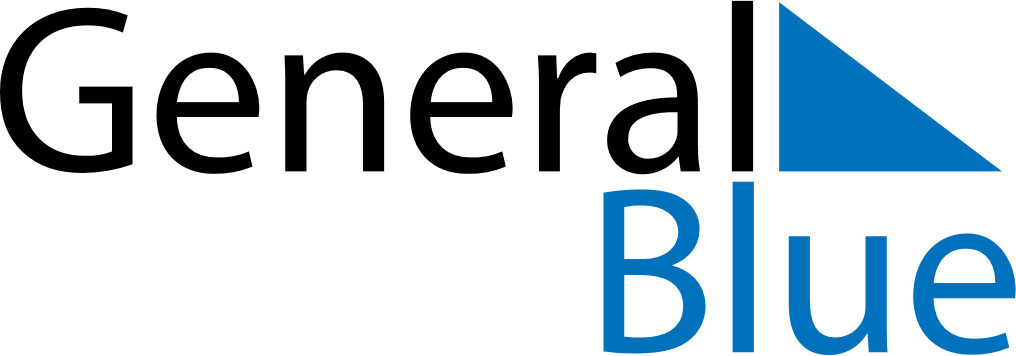 February 2019February 2019February 2019February 2019New ZealandNew ZealandNew ZealandSundayMondayTuesdayWednesdayThursdayFridayFridaySaturday11234567889Waitangi Day101112131415151617181920212222232425262728